بسمه تعالي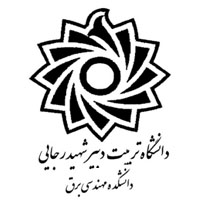 برگه ارزيابي پروژه نهايي دانشجونام و نام خانوادگي دانشجو :      . . . . . . . . . . . . . . . . . . .      رشته :  . . . . . . . . . . . . . . . .   گرايش :  . . . . . . . . . . . . . . .به شماره دانشجويي :   . . . . . . . . . . . . . . . . . . .   نام استاد راهنماي پروژه :    . . . . . . . . . . . . . . . . . . . . . . . . . . . . . . . .  عنوان پروژه :  . . . . . . . . . . . . . . . . . . . . . . . . . . . . . . . . . . . . . . . . . . . . . . . . . . . . . . . . . . . . . . . . . . . . . . . . . . . . . . . . .          موضوع پروژه :                                               تحقيقاتي                    تحقيقاتي و عملي            شرح مختصري از پروژه  :         الف ) آيا پروژه پياده سازي ساخته شده است ؟                          بلي                      خير            ب ) هزينه تقريبي پروژه :  . . . . . . . . . . . . . . . . . . . . . . . . . . . . . . . .  ريال            ج ) كاربرد پروژه : . . . . . . . . . . . . . . . . . . . . . . . . . . . . . . . . . . . . . . . . . . . . . . . . . . . . . . . . . . . . . . .             د )  آيا قابل استفاده به صورت انبوه ميباشد ؟                       بلي                       خير            ه )  پايان نامه پروژه كامل است ؟                                           بلي                        خير   تاريخ شروع پروژه :  . . . . . . . . . . . . . . . .    تاريخ پايان پروژه :  . . . . . . . . . . . . . . . .   تاريخ دفاعيه :   . . . . . . . . . . . . . . . .  نظر اعضاي شوراي پروژه :نمره نهايي پروژه (ميانگين نمرات داده شده) با عدد . . . . . . .   با حروف   . . . . . . . . . . . . . . . . . . . . .  تاييد و جهت اقدامات بعدي به آموزش كل ارسال ميشود.امضاء استاد راهنماي پروژه :                                                                                                                     امضاء معاون آموزشي :رديفنام و نام خانوادگيتاييد ميشودتاييد نميشودنمره نهاييامضاء12